COLIN STEINERT Biography 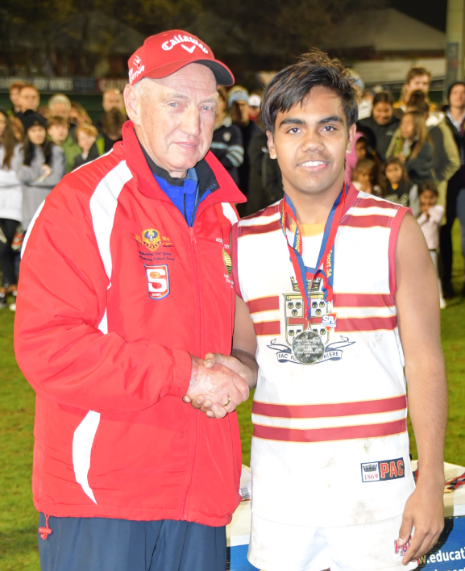 The Best on Ground Medal in the State Knockout Cup is named after Colin Steinert. Colin has a long involvement in Senior Football as aSANFL League Field Umpire and a wide range of School Boys Football roles.The medal was first named after Colin in 1988 in recognition of all his contributions in helping the game grow. Many players who have won this prestigious medal have gone onto play the game at the highest level.PLAYER Ten years as a player with Adelaide Teachers College, Renmark, West Gambier and Gawler Centrals.TEACHERFrom 1962-1979 was a Physical Education Teacher, Senior Master and Sports Coordinator at Renmark, Mt Gambier, Elizabeth, Modbury, and Gilles Plains High Schools.COACHCommunity Football 	- 1966-1968 Coached West Gambier U18’sSchool Football	- 1966-1968 coached SAPSASA country teams1969-1979 coached under age and lst XVIII school teams-Involved with the development of over 40 League and AFL playersADMINISTRATORSASSSA – Secondary School Sport1979-1989 Executive Officer – established the Secondary Schools State Wide Knock Out Football Program with Murray Tippett (SANFL) and Tom Tomlinson (Pizza Hut)U15 School Sport National Championship1975		Umpires Convenor1982-86	Championship Convenor – 3 Championships1988	SASSSA Executive first awarded “The Colin Steinert Medal” for the Best on Ground in the State Wide Knockout Grand Final1994		Chairman of Organising Committee U15 National Football Championship2012		Convenor of Australian Team Selectors for U15 National ChampionshipSCHOOL SPORT AUSTRALIATen Years as Executive and Board Member.SANFL1979-1989	Chairman SANFL Schools Football Committee1979-1989	Schools Representative on the SANFL Game Development Council Compiled and established the SANFL Schools Football CharterFIELD UMPIRESANFL		8 years and over 140 League and Seconds GamesISSA		 4 yrs at lst XVIII levelSANFL		6 years at A1 and A2 levelSchool Sport Australia – 7 years at National U15 Championships.LIFE MEMBERSHIPS1986	School Sport Australia Football Committee1987	School Sport Australia1988	SASSSA2002	Sport SAFoundation Member of SANFL